SISTEM PENDUKUNG KEPUTUSAN DALAM MENENTUKANHUTAN LAYAK UNTUK DI REBOISASI PADA DINAS KEHUTANANPROVINSI SUMATERA UTARA MENGGUNAKAN METODEWEIGHTED PRODUCT (WP)Parlindungan Simbolon1, Trinanda Syahputra2,Tugiono3Program Studi Sistem Informasi Komputer, STMIK TrigunaEmail :1parlindungansimbolon1@gmail.com,2pedrotiago966@gmail.com,3tugix.line@gmail.comPENDAHULUAN 	“Proses alam adalah bentuk kerusakan lingkungan yang disebabkan oleh peristiwa-peristiwa yang terjadi secara alami dari alam, contohnya gunung meletus, gempa bumi, erosi dan abrasi. Sedangkan yang melalui kegiatan manusia di antaranya sampah, pencemaran udara, pencemaran air, pencemaran tanah, hujan asam dan lainnya” [1]. “Hutan memiliki fungsi yang sangat penting bagi kelangsungan kehidupan di bumi, selama ini, hutan sering kali dipandang sebagai sumber potensi ekonomi yang terus dieksploitasi sehingga mengakibatkan hutan rusak atau beralih fungsi” [2].“Hutan yang telah dieksploitasi harus direvitalisasi kembali untuk memperbaiki dan memperbaharui kondisi hutan. Hal ini tentunya berdampak dalam menentukan lokasi hutan layak untuk direboisasi diantaranya menyarankan menggunakan sistem pendukung keputusan. Ketidakstabilan lereng menyebabkan daerah rawan longsor dan mudah bergerak sehingga tidak aman untuk didirikan bangunan dan dikembangkan menjadi kawasan permukiman dan budidaya” [3].“Potensi terjadinya bencana alam yang sering terjadi di wilayah Sumatera Utara adalah tanah gunung meletus, gempa bumi, banjir, kebakaran dan topan. Mengingat kejadian bencana alam di daerah Sumatera Utara beberapa akhir-akhir ini seperti tanah longsor, banjir, sungai meluap dan gunung meletus yang terjadi dibeberapa tempat” [4]. “Sistem pendukung keputusan biasa dibangun untuk mendukung solusi atas suatumasalah atau untuk mengevaluasi suatu peluang, SPK lebih ditujukan untuk mendukung manajemendalam melakukan pekerjaan yang bersifat analitis dalam situasi yang kurang terstruktur dengan kriteria yang kurang jelas” [5].METODE PENELITIAN Penelitian ini melakukan proses-proses dalam pengumpulan data yang dibutuhkan untuk digunakan dalam Sistem Pendukungn Keputusan dalam Menentukan hutan layak terbaik untuk direboisasi menggunakan metode weighted product (WP) antara lain yaitu : dengan observasi dan wawancara langsung di Dinas Kehutanan Provinsi Sumatera Utara. Selanjutanya melakukan analisis masalah yang dihadapi kemudian diberikan sebuah resume atau rangkuman masalah apa saja yang terjadi selama ini terkait dalam proses  penilaian untuk menentukan hutan yang layak untuk direboisasi.	Selain observasi dan wawancara penelitian ini juga menggunakan jurnal-jurnal antara lain jurnal internasional, jurnal nasional, jurnal lokal maupun buku sebagai sumber referensi untuk sistem keputusan dalam menentukan hutan layak terbaik untuk direboisasi pada Dinas Kehutanan Provinsi Sumatera Utara.Landasan Teori“Reboisasi merupakan kegiatan penghijauan di kawasan hutan atau areal yang akan dijadikan kawasan hutan. Areal tersebut bisa kawasan hutan yang telah rusak atau areal non-hutan yang akan dijadikan hutan. Perubahan penutupan lahan yang berakibat menelantarkan lahan dapat meningkatkan atau menurunkan erosi. Reboisasi merupakan salah satu cara untuk meregenerasi kawasan hutan yang telah rusak.  Secara umum, kerusakan lahan terjadi karena penutupan lahan tidak sesuai dengan faktor fisik lahan lainnya. Kerentanan lahan ditentukan oleh beberapa faktor, yaitu kelerengan, jenis tanah, hujan, dan penutupan lahan” [6].Longsor lahan merupakan salah satu bencana alam yang umumnya terjadi di wilayah pegunungan (mountainous area) dan perbukitan, terutama di musim hujan, yang dapat mengakibatkan kerugian harta benda maupun korban jiwa dan menimbulkan kerusakan sarana dan prasarana lainya seperti perumahan, industri, dan lahan pertanian. faktor penyebab longsor lahan yang terdiri dari: Kemirigan lereng, kedalaman regolith tanah, tekstur tanah, curah hujan.Sistem Pendukung Keputusan“Sistem Pendukung Keputusan / Decision Support Sistem (DSS) merupakan sistem informasi interaktif yang menyediakan informasi, pemodelan, dan pemanipulasian data. Sistem itu digunakan untuk membantu pengambilan keputusan dalam situasi yang semiterstruktur dan situasi yang tidak terstruktur, dimana tak seorang pun tahu secara pasti bagaimana keputusan saharusnya dibuat” [7]. Sistem Pendukung Keputusan merupakan bagian dari sistem informasi berbasis komputer termasuk sistem berbasis pengetahuan atau manajemen pengetahuan yang dipakai untuk mendukung pengambilan keputusanWeighted Product“Metode Weighted Product memerlukan proses normalisasi karena metode ini mengalikan hasil-hasil penilaian setiap atribut. Hasil perkalian tersebut belum bermakna jika belum dibandingkan (dibagi) dengan nilai standart” [8]. “Metode Weighted Product merupakan metode dengan menggunakan perkalian untuk menghubungkan rating atribut, dimana rating setiap atribut harus dipangkatkan dengan bobot atribut yang bersangkutan” [9]. hal tersebut di atas dinamakan normalisasi.Tahapan - tahapan metode Weighted Product :Penentuan kriteria pemilihanPenilaian bobot kepentingan tiap kriteriaPenentuan range nilai tiap kriteriaPenilaian tiap alternatif menggunakan semua atribut dengan penentuan range nilai yang disediakan yang menunjukan seberapa besar kepentingan antar kriteria.Dari data penilaian tiap bobot atribut dan nilai alternatif dibuat matrik keputusan (X).Dilakukan proses perbaikan/normalisasi bobot kriteria (W)Keterangan :Wj   = Bobot AtributƩWj = Penjumlahan Bobot AtributDilakukan proses normalisasi (S) matrik keputusan dengan cara mengalikan rating atribut, dimana rating atribut terlebih dahulu harus dipangkatkan dengan bobot atribut. Atribut Keuntungan : pangkat bernilai positif Atribut Biaya : pangkat bernilai negatif ((Sumber : Jurnal (SAINTIKOM), Vol.18, no 1, Februari 2019, P-ISSN: 1978-6603 E-ISSN : 2615-3475)Keterangan :Si   = Hasil Normalisasi Matriks Xij = Rating Alternatif  Per Atribut Wj = Bobot AtributI    = AlternatifJ    = AtributProses preferensi untuk tiap alternatif (V)Keterangan :Vi  = Hasil prefrensi alternatif ke-i Xij = Rating alternatif per atribut Wj = Bobot atributi     = alternatif j     = atributGambar.1  Flowchart Metode Weighted Product (WP)2.4.	Rancangan Antar Muka Berdasarkan metode yang digunakan serta gambar flowchart metode yang digambarkan diatas maka dapat dirancang antar maka sistem yang dibutuhkan. Ada pun rancangan antar muka sistem yang akan dibuat berdasarkan metode yang digunakan sebagai berikut : 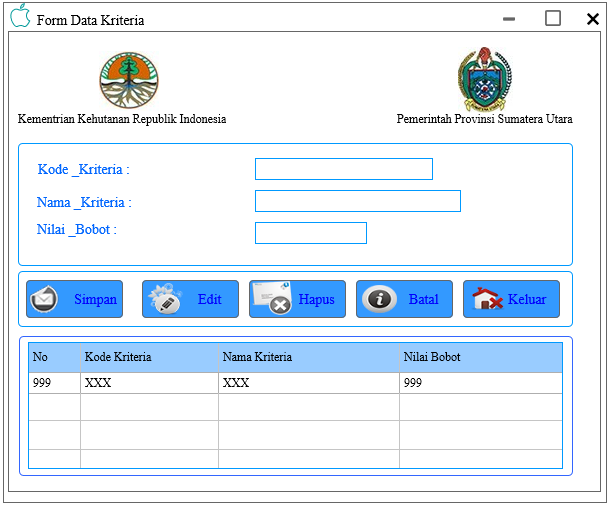 Gambar.2  Rancangan Form Data Kriteria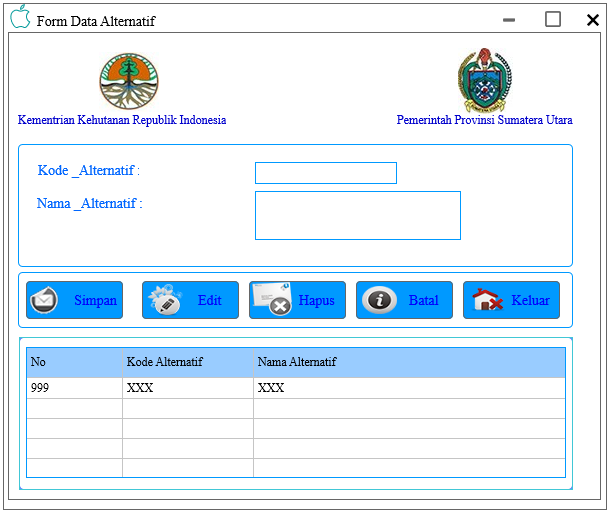 Gambar.3 Rancangan Form Data Alternatif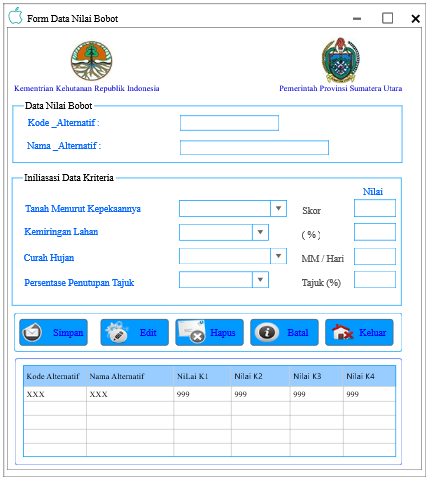 Gambar.4 Rancangan Form Data Nilai Bobot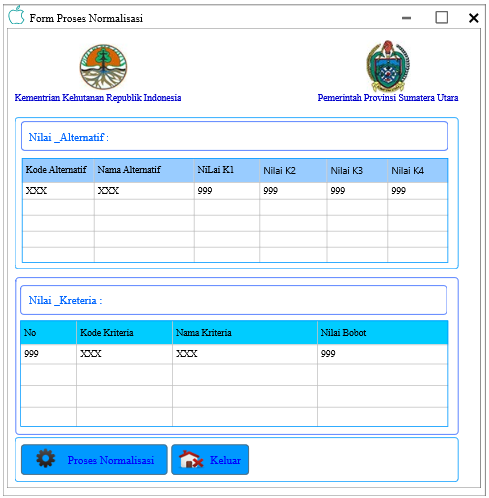 Gambar.5 Rancangan Form Proses Normalisasi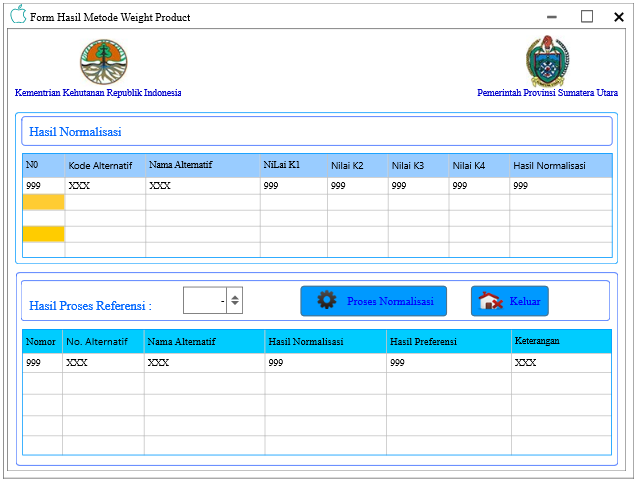 Gambar.6 Rancangan Form Hasil Metode Weighted Product (WP)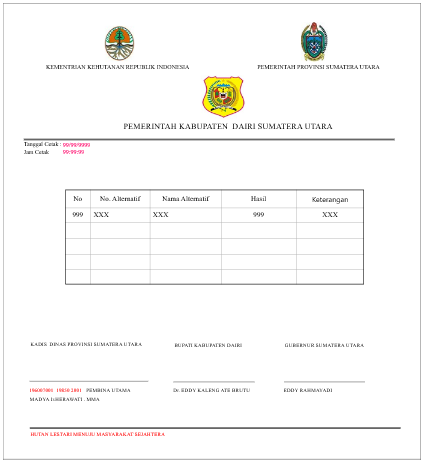 Gambar.7 Rancangan Laporan Hasil Metode Weighted Product (WP)“Adapun langkah-langkah pendukung yang akan di lakukan dalam rangka penyelesaian masalah yang akan dibahas. akan digunakan metodologi yang berbasis objek yang terdiri dari OOA (Object Oriented Analysis) dan OOD (Object Oriented Design). Untuk memperjelas prosedur penelitian dari tahap awal sampai akhir” [10].  Hal ini akan di jelaskan dalam diagram berikut ini :Gambar.8  Prosedure PenelitianANALISA DAN HASIL Analisa sistem merupakan sebuah teknik pemecahan masalah yang menguraikan sebuah sistem menjadi beberapa bagian komponen-komponen dengan tujuan mempelajari kinerja dari masing-masing komponen dan berinteraksi untuk mencapai tujuan. Adapun pendekatan yang di gunakan dalam analisa sistem ini adalah dengan object-oriented analys (OOA).Pendekatan object-oriented analys (OOA) merupakan sebuah teknik yang mengintergrasikan data dan proses kedalam konstruksi yang di sebut objek. Model OOA menggambarkan ilustrasi pada objek-objek sistem dari berbagai macam perspektif , seperti struktur, kelakuan dan interaksi bjek-objek3.1	Pemodelan SistemBerikut ini adalah pemodelan sistem pada sistem pendukung keputusan dalam menentukan hutan layak terbaik untuk direboisasi pada dinas kehutanan provinsi sumatera utara dengan menggunakan  metode weighted product .yaitu sebagai berikut :1.     Use Case DiagramUse Case diagram, merupakan pemodelan untuk kelakukan (behavior) sistem infor-masi yang dibuat. Use Case mendeskrip-sikan sebuah interaksi antara satu atau lebih aktor dengan sistem informasi yang akan dibuat. Pada diagram ini menggambarkan yang di lakukan pada perancangan sistem. Use Case mendeskripsikan sebuah interaksi saru atau lebih aktor dengan sistem yang di buat dan menggambarkan bagaimana admin akan menggunakan atau memanfaatkan sistem. Aktor adalah seseorang yang berinteraksi dengan sistem jadi use case adalah abstraksi dan interaksi antara sistem dan aktor.Gambar.9 Use Case Diagram Form Data LoginGambar.10 Use Case Diagram Form Data UserGambar.11 Use Case Diagram Form Utama Gambar.12 Use Case Diagram Form Utama Gambar.13 Use Case Diagram Form Data KriteriaGambar.14 Use Case Diagram Form Data AlternatifGambar.15 Use Case Diagram Form Data Nilai BobotGambar.16  Use Case Diagram Form Normalisasi NilaiGambar.17 Use Case Diagram Form Hasil Weighted Product (WP)2.	Activity DiagramActivity Diagram menggambarkan rangakaian aliran dari aktivitas, digunakan untuk mendeskripsikan aktivitas yang dibentuk dalam suatu operasi sehingga dapat digunakan untuk aktivitas lainnya seperti use case atau interaksi. Activity Diagram berupa flowchart yang digunakan untuk memperlihatkan aliran kerja dari sistem. Activity Diagram juga dapat menggambarkan proses pararel yang mungkin terjadi pada beberapa eksekusi. Dalam activity diagram sistem ini di perlihatkan bagaimana aliran kerja sistem pendukung keputusan dalam menentukan hutan layak terbaik untuk direboisasi pada dinas kehutanan provinsi sumatera utara.Gambar.18 Activity Diagram Form Data LoginGambar.19 Activity Diagram Form Data UserGambar.20  Activity Diagram Form UtamaGambar.21 Activity Diagram Form UtamaGambar.22 Activity Diagram Form Data KriteriaGambar.23 Activity Diagram Form Data AlternatifGambar.24 Activity Diagram Form Data Nilai BobotGambar.25  Activity Diagram Form Normalisasi NilaiGambar.26 Activity Diagram Form Hasil Metode Weighted Product (WP)3.3    Algoritma SistemAlgoritma sistem merupakan penjelasan langkah-langkah penyelesaian masalah dalam perancangan sistem pendukung keputusan dalam memilih back-end programmer dengan menggunakan metode Weighted Product (WP). Hal ini dilakukan untuk meningkatkan produktifitas dan keberhasilan perusahaan dalam menghadapi persaingan dunia bisnis khususnya di dunia teknologi.1.   Deskripsi Data Dari Penelitian.Dalam merancang Sistem Pendukung Keputusan penentuan lokasi hutan layak terbaik untuk direboisasi pada Dinas Kehutanan Provinsi Sumatera Utara ditentukan beberapa kriteria dan bobotnya yaitu :Tabel.1 Nilai Bobot Kriteria Metode Weighted Product (Wj)Berdasarkan data yang didapat tersebut perlu dilakukan konversi setiap kriteria untuk dapat dilakukan pengolahan kedalam metode Weighted Product (Wj). Berikut ini adalah tabel konversi dari kriteria yang digunakan:Tabel.2  Konversi Nilai Kriteria Jenis Tanah Menurut Kepekaannya (C1)Tabel.3  Konversi Nilai Kriteria Kemiringan Lahan (C2)Tabel.4 Konversi Nilai Kriteria Curah Hujan (C3)Tabel.5  Konversi Nilai Kriteria Prosentase Penutupan Tajuk (C4)Tabel.6  Konversi Nilai Kriteria Prosentase Penutupan Tajuk (C4)Setelah ditentukan parameter bobot untuk nilai setiap kriteria untuk penilaian lokasi hutan layak terbaik untuk direboisasi , selanjutnya ialah mengkonversi data yang didapat dari lapangan kedalam nilai bobot pada setiap alternatif yang telah ditentukan.Tabel.7 Hasil Konversi Data AlternatifSesuai dengan referensi yang telah dipaparkan pada sebelumnya, berikut ini adalah langkah-langkah penyelesaiannya yaitu:Melakukan Normalisasi Matriks.Berikut adalah matriks keputusan berdasarkan data hasil konversi nilai alternatif yaitu sebagai berikut:Nilai Vektor untuk Kec.Sidikalang4.102356296Nilai Vektor untuk Kec.SumbulNilai Vektor untuk Kec.Tiga Lingga3.383452770Nilai Vektor untuk Kec.Tanah Pinem3.519482028Nilai Vektor untuk Kec.Sitinjo2.594557933Menghitung Nilai Bobot Preferensi Pada setiap AlternatifRumus Preferensi  Nilai Preferensi Vi untuk Kec.Sidikalang  = 0,226106354Nilai Preferensi Vi untuk Kec.Sumbul = 0,250427788  Nilai Preferensi Vi untuk Kec.Tiga Lingga = 0,193980530Nilai Preferensi Vi untuk Kec.Tanah Pinem = 0,186483113Nilai Preferensi Vi untuk Kec.Tanah Sitinjo = 0,143002215PerangkinganSetelah proses normalisasi selesai didapat hasilnya maka langkah terakhir adalah perengkingan.Tabel 3.9 Hasil Perangkingan Metode Weighted Product (WP)Maka dari perhitungan diatas dapat diperoleh lokasi terbaik untuk lokasi hutan yang terbaik untuk direboisasi ialah alternatif  No. 2 Kec.Sumbul yang memiliki nilai preferensi tertinggi dengan nilai 0,2504277883.3    Implementasi SistemImplementasi sistem merupakan tampilan interface program hasil perancangan, dengan implementasi sistem ini dapat mengetahui secara visual gambaran hasil dari sistem yang dirancang. Dengan implementasi sistem ini, user dapat mengetahui bagaimana penggunaan program serta mengetahui apakah program benar-benar sudah sesuai dan benar-benar bisa digunakan tanpa ada error didalam program tersebut.Berikut ini hasil program yang dirancang untuk Sistem Pendukung Keputusan Dalam Menentukan Lokasi Hutan Layak untuk direboisasi Pada Dinas Kehutanan Sumatera Utara Menggunakan Metode  Weighted Product (Studi Kasus: Dinas Kehutanan Sumatera Utara)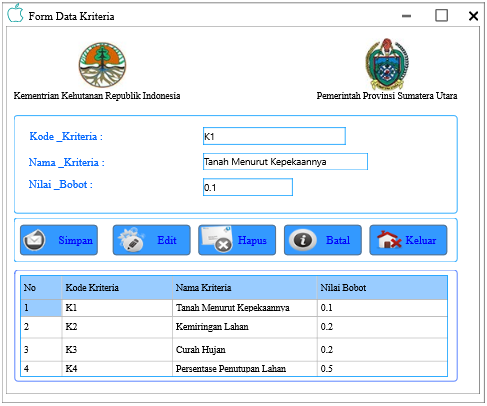 Gambar.27 Form Data Kriteria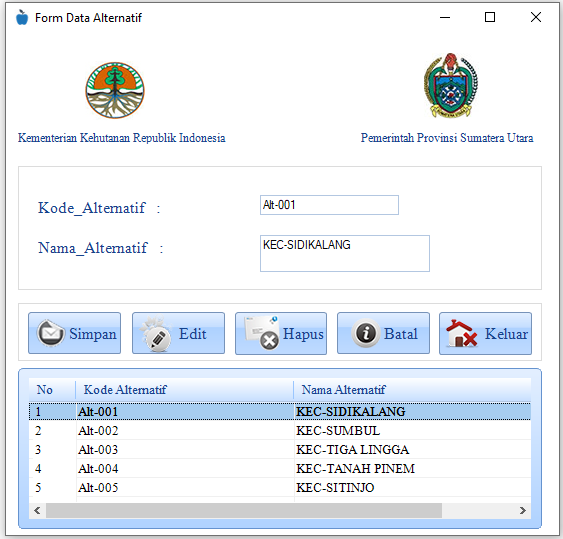 Gambar.28 Form Data Alternatif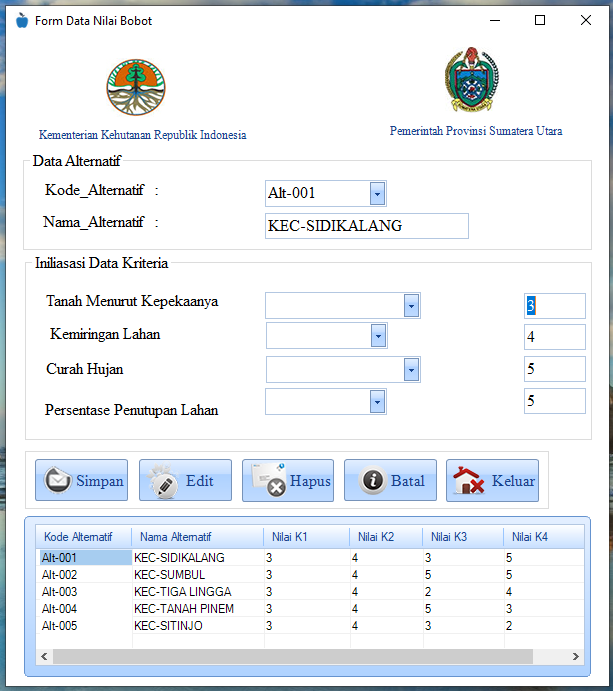 Gambar.29 Form Data Nilai Bobot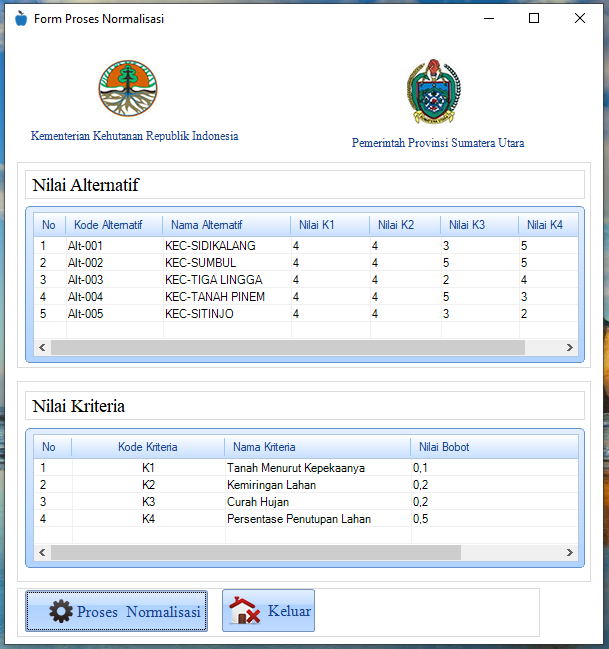 Gambar.30 Form Proses Normalisasi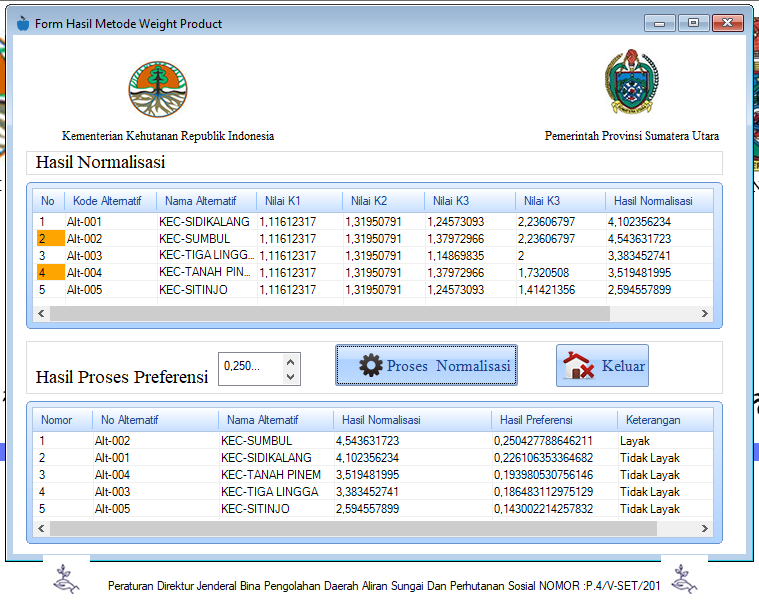 Gambar.31 Form Hasil Metode Weighted Product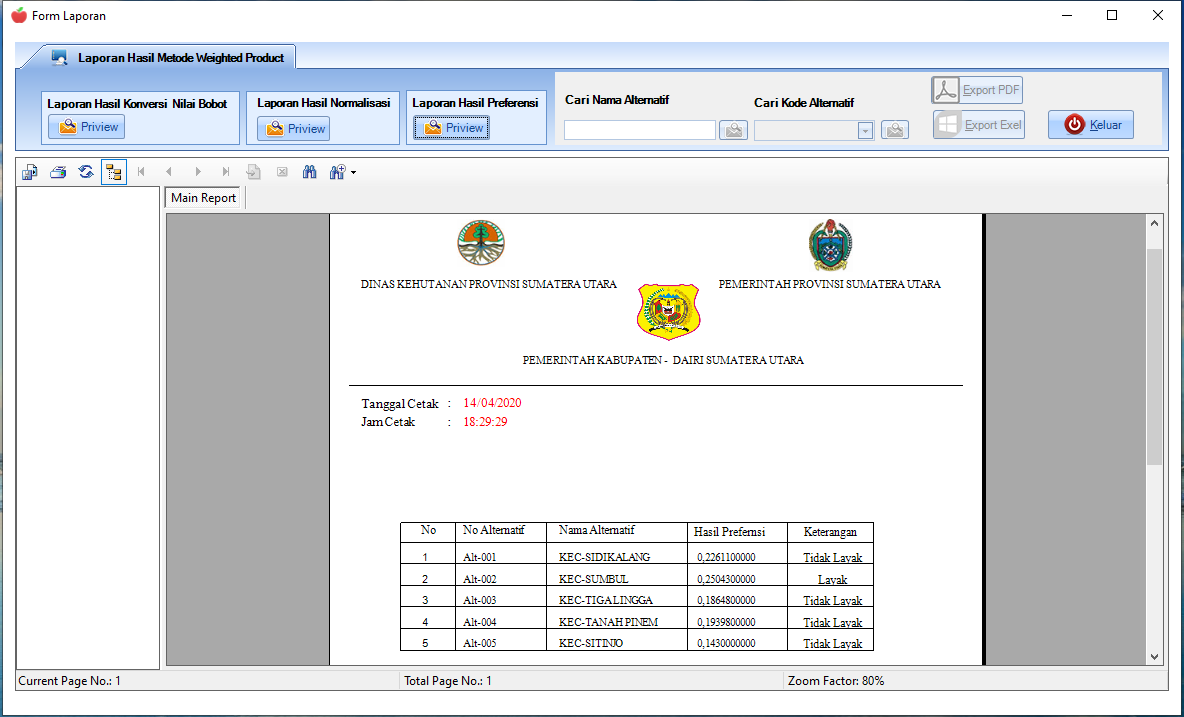 Gambar.32 Form Laporan Hasil Metode Weighted Product4.   KESIMPULANBerdasarkan analisa pada permasalahan yang terjadi dalam kasus yang diangkat, maka dapat ditarik kesimpulan yaitu :Dalam penerapan metode Weighted Product dilakukan dengan beberapa tahap, yaitu : melakukan perbaikan bobot, menghitung vektor S, dan menghitung vektor V yang telah dibahas di bagian pembahasan sebelumnya.Dalam memulai proses pembuatan sistem terlebih dahulu melakukan perancangan sistem yang akan dibuat. Sehingga berhasil merancang suatu sistem pendukung keputusan dalam menentukan lokasi hutan layak terbaik untuk direboisasi.Sistem pendukung keputusan  menentukan lokasi hutan layak terbaik untuk direboisasi pada Dinas Kehutanan Provinsi Sumatera Utara telah berhasil dibuat dengan penerapan metode Weighted Product pada salah satu bahasa pemograman yaitu program Visual Studio 2008, dengan menggunakan database Access dan menampilkan laporan dengan Crystal Report 8.5.REFERENSI[1]	N. H. Hidayat, “Pengaruh Program Konservasi Hutan Kota Oleh (Pemerintah Dan Swasta) Dan Kepedulian Masyarakat Terhadap Konservasi Hutan Kota (2013),” J. Green Growth Dan Manaj. Lingkung., vol. 6, no. 2, pp. 16–31, 2017, doi: 10.21009/jgg.062.02.[2]	A. H. Barok and D. Vivanti, “PENGELOLAAN HUTAN PADA PROGRAM REBOISASI,” vol. 7, no. 2, pp. 91–100, 2018.[3]	D. E. Pinem, “Kajian Alokasi Kebutuhan Ruang di Provinsi Sumatera Utara,” vol. 3, pp. 203–228, 2015, doi: 10.14710/jwl.3.3.203-228.[4]	Y. H. Siregar, H. F. Siregar, and M. Nainggolan, “ALAM DI SUMATERA UTARA BERBASIS WEB,” vol. 2, no. 2, 2018.[5]	J. Tech, S. N. Mobil, S. P. Keputusan, F. A. Memory, and S. N. Mobil, “Sistem Pendukung Keputusan Menentukan Barang NG ( Not Good ) di PT . Sagami Indonesia Dengan Menggunakan Metode Fuzzy Assosiative Memory ( FAM ),” vol. 2, no. 2, pp. 71–80, 2019.[6]	E. Savitri, “Reklasifikasi Peta Penutupan Lahan untuk Meningkatkan Akurasi Kerentanan Lahan,” vol. 5, pp. 83–94, 2017, doi: 10.14710/jwl.5.2.83-94.[7]	A. F. Boy and D. Setiawan, “Penerapan Metode SMART ( Simple Multi Attribute Rating Technique ) dalam Pengambilan Keputusan Calon Pendonor Darah pada Palang Merah Indonesia ( PMI ) Kecamatan Tanjung Morawa,” vol. 18, no. 2, 2019.[8]	B. Andika, M. Dahria, E. Siregar, A. Info, and S. P. Keputusan, “SISTEM PENDUKUNG KEPUTUSAN UNTUK MENENTUKAN LOKASI PEMBANGUNAN PERUMAHAN TYPE 36 M / S MENGGUNAKAN METODE WEIGHTED PRODUCT PADA PT . ROMEBY KASIH ABADI,” vol. 18, no. 2, pp. 130–138, 2019.[9]	G. Syahputra, M. Yetri, and Y. Syahra, “Sistem Pendukung Keputusan dalam Menentukan Kelayakan Lokasi Tower pada PT . Winer Medan dengan Menggunakan Metode Weight Product,” vol. 18, no. 1, pp. 70–74, 2019.[10]	E. Affandi and T. Syahputra, “Pemodelan Uml Manajeman Sistem Inventory,” vol. 1, no. 2, pp. 14–25, 2018.BIBLIOGRAFI PENULIS Article InfoABSTRACT Article history:Received April 14th, 2020Dinas Kehutanan Provinsi Sumatera Utara adalah merupakan unsur pelasana otonomi daerah pemerintah provinsi melaksanakan urusan pemerintahan daerah/kewenangan provinsi, dibidang inventarisasi dan penatagunaan hutan, pengusahaan hutan, rehabilitasi hutan lahan dan perlindungan hutan serta tugas pembantuan. Saat ini masih menggunakan cara manual untuk menentukan lokasi hutan layak terbaik untuk direboisasi. Hal ini tentu saja membutuhkan tenaga dan waktu lama untuk memastikan lokasi hutan layak terbaik untuk direboisasi dikarenakan kurangnya informasi yang akurat untuk hal tersebut.Dari uraian diatas perlu dibuat program bantu untuk sistem pendukung keputusan dalam menentukan lokasi hutan layak terbaik direboisasi khusunya pada kabupaten dairi. Program yang dibuat lebih bersifat untuk membantu pihak Dinas Kehutanan Provinsi Sumatera Utara untuk mempercepat dalam pengambilan keputusan sehingga dalam pengambilan keputusan lokasi hutan layak terbaik untuk direboisasi dapat berjalan lebih cepat.Hasil dari penelitian ini diharapkan dapat membantu pihak Dinas Kehutanan Provinsi Sumatera Utara dalam menghasilkan laporan keputusan lokasi hutan layak terbaik untuk direboisasi khususnya kabupaten dairi dengan lebih baik lagi dari sistem yang telah berjalan Keyword:Sistem Pendukung KeputusanLokasi HutanReboisasiDinas Kehutanan SumutWighted ProductDinas Kehutanan Provinsi Sumatera Utara adalah merupakan unsur pelasana otonomi daerah pemerintah provinsi melaksanakan urusan pemerintahan daerah/kewenangan provinsi, dibidang inventarisasi dan penatagunaan hutan, pengusahaan hutan, rehabilitasi hutan lahan dan perlindungan hutan serta tugas pembantuan. Saat ini masih menggunakan cara manual untuk menentukan lokasi hutan layak terbaik untuk direboisasi. Hal ini tentu saja membutuhkan tenaga dan waktu lama untuk memastikan lokasi hutan layak terbaik untuk direboisasi dikarenakan kurangnya informasi yang akurat untuk hal tersebut.Dari uraian diatas perlu dibuat program bantu untuk sistem pendukung keputusan dalam menentukan lokasi hutan layak terbaik direboisasi khusunya pada kabupaten dairi. Program yang dibuat lebih bersifat untuk membantu pihak Dinas Kehutanan Provinsi Sumatera Utara untuk mempercepat dalam pengambilan keputusan sehingga dalam pengambilan keputusan lokasi hutan layak terbaik untuk direboisasi dapat berjalan lebih cepat.Hasil dari penelitian ini diharapkan dapat membantu pihak Dinas Kehutanan Provinsi Sumatera Utara dalam menghasilkan laporan keputusan lokasi hutan layak terbaik untuk direboisasi khususnya kabupaten dairi dengan lebih baik lagi dari sistem yang telah berjalan Keyword:Sistem Pendukung KeputusanLokasi HutanReboisasiDinas Kehutanan SumutWighted ProductCopyright © 2020 STMIK Triguna Dharma. 
All rights reserved.Corresponding Author: Nama : Parlindungan SimbolonSistem Informasi KomputerEmail: parlindungansimbolon1@gmail.comCorresponding Author: Nama : Parlindungan SimbolonSistem Informasi KomputerEmail: parlindungansimbolon1@gmail.comCorresponding Author: Nama : Parlindungan SimbolonSistem Informasi KomputerEmail: parlindungansimbolon1@gmail.comInisialNama KriteriaBobotC1Tanah Menurut Kepekaannya (C1)0.10C2Kemiringan Lahan (C2)0.20C3Curah Hujan (C3)0.20C4Penutupan Lahan Prosentase Penutupan Tajuk (C4)0.50NoJenis TanahNama KriteriaSkorNilai Bobot (Wj)1Alluvial, Glei,Hidromorfik, Lateritik Air TanahSangat Peka7552Latosol, Brown Forest Soil, Non Celcik Brown	Peka6043Andosol,Lataritik,Grumonal, Podsol,Podsolic	Agak Peka3034Regosol, Litosol, Organosol, Renzina.Tidak Peka152NoKlasifikasi Kelas LerengNama KriteriaSkorNilai Bobot (Wj)1> 45%	Sangat Curam1005225 – 45%Curam804315 – 25%	Agak Curam	603408 – 15%	Landai402500 –  08%Datar201NoIntensitas Curah HujanNama KriteriaSkorNilai Bobot (Wj)1> 34,8 mm/hariSangat Tinggi505227,7 – 34,8 mm/hariTinggi404320,7 – 27,7 mm/hariSedang303413,7 – 20,7 mm/hariRendah20250,0  -  13,6 mm/hariSangat Rendah101NoProsentase PenutupanTajuk (%)Nama KriteriaSkor xBobot (50)Nilai Bobot (Wj)1> 80	Sangat Baik2505261 – 80Baik2004341 – 60	Sedang	1503421 – 40	Buruk10025< 20	Sangat Buruk501KodeTuplahKeteranganNilai Skor2002Hutan Lahan Kering SekunderHs22006Hutan TanamanHT32010PerkebunanPk32007BelukarB520091Pertanian Lahan KeringPt420092Pertanian Lahan Kering CampurPc420093SawahSw52012PermukimanPm52014Lahan TerbukaT53000RumputR55001Tubuh AirA52004Hutan Mangrove PrimerHmp120041Hutan Mangrove SekunderHms22005Hutan Rawa PrimerHrp120051Hutan Rawa SekunderHrs220071Belukar RawaBr520094TambakTm520121BandaraBdr520141PertambanganTb550011RawaRw5NoAlternatifNama KriteriaNama KriteriaNama KriteriaNama KriteriaNoAlternatifC1C2C3C41KEC. SIDIKALANG34352KEC. SUMBUL34553KEC. TIGA LINGGA3424Tabel.7 Hasil Konversi Data Alternatif (Lanjutan)Tabel.7 Hasil Konversi Data Alternatif (Lanjutan)Tabel.7 Hasil Konversi Data Alternatif (Lanjutan)Tabel.7 Hasil Konversi Data Alternatif (Lanjutan)Tabel.7 Hasil Konversi Data Alternatif (Lanjutan)Tabel.7 Hasil Konversi Data Alternatif (Lanjutan)4KEC. TANAH PINEM34535KEC. SITINJO3432NO.Nama AlternatifNilai Bobot PreferensiKeterangan1.Kec.Sidikalang0,226106354Tidak Layak2.Kec.Sumbul0,250427788Layak3.Kec.Tiga Lingga0,193980530Tidak Layak4.Kec.Tanah Pinem0,186483113Tidak Layak5.Kec.Sitinjo0,143002215Tidak Layak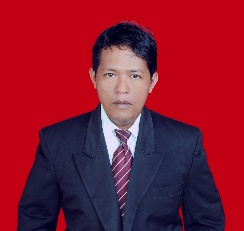 Parlindungan Simbolon adalah Mahasiswa dari STMIK Triguna Dharma Medan yang akan menyelesaikan study strata 1 nya di tahun 2020 Jurusan Sistem Informatika. 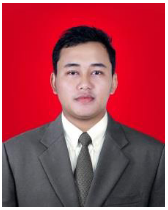 Trinanda Syahputra, S.Kom., M.Kom adalah salah satu seorang Dosen Tetap di STMIK Triguna Dharma yang telah bersertifikasi Kemenristekdikti dengan Jabatan Fungsional Lektor 3C, beliau merupakan peneliti yang aktif di bidang keilmuannya dan pengampu matakuliah yang menarik untuk di minati seperti, Multimedia, Desain Grafis, Kecerdasan Buatan dan Rekayasa Perangkat Lunak.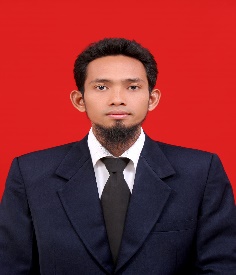 Tugiono, S.Kom., M.Kom adalah salah satu seorang Dosen Tetap di STMIK Triguna Dharma yang telah bersertifikasi Kemenristekdikti.beliau merupakan peneliti yang aktif di bidang keilmuannya dan pengampu matakuliah yang menarik untuk di minati seperti, Pemogaran Visual, Desain Grafis, Kecerdasan Buatan dan Rekayasa Perangkat Lunak.